جامعة الكويتمكتب نائب مدير الجامعة للشؤون العلميةإدارة البعثات والعلاقات الثقافية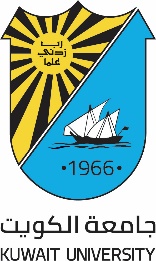 Kuwait UniversityVice President of Academic AffairsDepartment of Scholarships and Cultural Relationsتقرير حضور مؤتمر أو ورشة عملتقرير حضور مؤتمر أو ورشة عملتقرير حضور مؤتمر أو ورشة عمل  الاسمالمرحلة الدراسيةالمرحلة الدراسيةالمرحلة الدراسية    ماجستير         دكتوراهالكلية (جامعة الكويت)القسم (جامعة الكويت)القسم (جامعة الكويت)القسم (جامعة الكويت)الجامعة (المبتعث اليها)مكان المهمةتاريخ المهمةتاريخ المهمةتاريخ المهمةالهدف من المهمة   حضور               عرض بحث أو ملصق                  أخرى                            حضور               عرض بحث أو ملصق                  أخرى                            حضور               عرض بحث أو ملصق                  أخرى                            حضور               عرض بحث أو ملصق                  أخرى                            حضور               عرض بحث أو ملصق                  أخرى                            حضور               عرض بحث أو ملصق                  أخرى                            حضور               عرض بحث أو ملصق                  أخرى                         ملخص للأعمال التي تم القيام بها أثناء حضور المؤتمر أو ورشة العمل                                                                         ملخص للأعمال التي تم القيام بها أثناء حضور المؤتمر أو ورشة العمل                                                                         ملخص للأعمال التي تم القيام بها أثناء حضور المؤتمر أو ورشة العمل                                                                         ملخص للأعمال التي تم القيام بها أثناء حضور المؤتمر أو ورشة العمل                                                                         ملخص للأعمال التي تم القيام بها أثناء حضور المؤتمر أو ورشة العمل                                                                         ملخص للأعمال التي تم القيام بها أثناء حضور المؤتمر أو ورشة العمل                                                                         ملخص للأعمال التي تم القيام بها أثناء حضور المؤتمر أو ورشة العمل                                                                         ملخص للأعمال التي تم القيام بها أثناء حضور المؤتمر أو ورشة العمل                                                                         أقتراحات و توصيات        أقتراحات و توصيات        أقتراحات و توصيات        أقتراحات و توصيات        أقتراحات و توصيات        أقتراحات و توصيات        أقتراحات و توصيات        أقتراحات و توصيات        التوقيع التوقيع التاريخ